INVITATION TO TENDER/ INVITAȚIE DE PARTICIPARE LA LICITAȚIE(2022-300-02-01B)Subject: 			Lighting works – DaraştiSubiect: 	Lucrări de iluminat – DaraştiReference Project: 	“Design and Execution of Bucharest Ring Motorway km 0+000 – km 100+900, - Lot 2 km 69+000 – km 85+300 related to South Ring”.Proiectul:            	„Proiectare si execuție Autostrada de Centura București km 0+000 - km 100+900 - Lotul 2: km 69+000 – km 85+300 aferent Centură Sud”Our Company Alarko Contracting Group, hereby, invites the subcontractors interested in submitting tenders for the performance of the works for the “Lighting works – Daraşti” for the referenced Project, to contact us by 15.05.2022, at the contact details below. / Compania noastră Alarko Contracting Group invită subcontractanții interesați să depună oferte pentru realizarea lucrărilor de „ Lucrări provizorii de iluminat – Daraşti” pentru Proiectul menționat, să ne contacteze la datele de contact de mai jos, până la data de 15.05.2022.Scope of the tender/ Domeniul de aplicare a licitației: Lighting works – Daraşti Lucrări de iluminat – Daraşti Contact information for the tender/ Informații de contact privind licitația: ☏  : + 40 217 969 373:  bucharest.office@alsim.alarko.com.trFor any further information, please do not hesitate to contact us/ Pentru orice informații suplimentare, nu ezitați să ne contactați.Thank you for your cooperation./ Vă mulțumim pentru cooperare.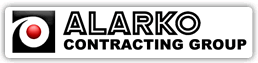 